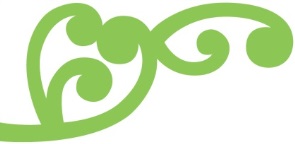 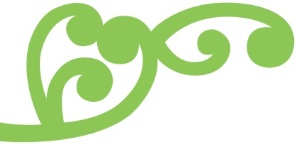 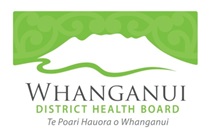 HEALTH WORKFORCE NEW ZEALAND (HWNZ)HAUORA MĀORI TRAINING & MĀORI SUPPORT FUND APPLICATION2021Please read this information before completing your applicationThe Whanganui District Health Board is pleased to announce the opportunity for employees who work for Whanganui DHB provider services and Whanganui DHB/Ministry funded organisations (such as NGO, PHO,  iwi providers, aged care, rural, hospice) to apply for funding to attain a formal qualification (Level 3 – 7) that supports and focusses on the health sector for positive contribution to improved health outcomes for Māori. Funding for these training programmes is allocated to Whanganui DHB by Health Workforce New Zealand, previously known as the Clinical Training Agency ().  HWNZ eligibility criteria:be of Māori descent be currently employed by a DHB health/disability service, or by a health/disability service that is funded by the District Health Board or the Ministry of Health demonstrate a commitment to and/or competence in Māori health and wellbeing studiesbe a New Zealand citizen or hold a New Zealand residency permit as conferred by the New Zealand Immigration Service have support by their current employer to undertake and complete the qualification(s)meet the entry criteria required by the training providerrelevance of this course of study to your career aspirations; andrelevance of your academic plan to assist you achieving your career aspirations.Exclusions:employees who work in non-Whanganui DHB/Ministry provider or funded servicesemployees who are studying in a programme not accredited by the New Zealand Qualifications Authority (NZQA), the Committee on University Academic Programmes (CUAP) or Institutes of Technology and Polytechnics Quality (ITPQ) employees who are not NZ Citizens and who do not have NZ permanent residency statusemployees already in a sponsored study program in 2021 (Employees will be excluded if they are part of the Maori Provider Development Scheme, receive a Hauora Scholarship or are participating in another HWNZ-funded programme)Applications:It is important that you complete all required fields in the application form along with attaching your CV and any other relevant documentation required.Please note that the Māori Support Fund closes 15 February 2021 and the Hauora Māori Training Fund is open until the end of Semester 2 – 15 November 15 2021 All completed applications are to be forwarded to:	Kylee OsborneKaitakitaki, Māori Workforce DevelopmentTe Hau Ranga Ora Māori Health ServicesWhanganui District Health BoardPrivate Bag 3003Whanganui 4500Ph: (06) 3481234 ext 7219kylee.osborne@wdhb.org.nzBy signing this declaration:I confirm that the information supplied in support of my application is accurate at the date of signing and the supporting documentation is attached. I agree that I will: apply for admission to the training institution  enrol into the paper(s) stated in this application;complete this qualification;keep the Kaitakitaki, Māori Workforce Development, Te Hau Ranga Ora Māori Health Services WDHB informed of my progress throughout the semester and notify immediately of any paper changes; andNotify the Kaitakitaki, Māori Workforce Development, Te Hau Ranga Ora Māori Health Services WDHB and the training provider immediately if I withdraw from a paper and/or the programme.I agree Whanganui DHB can: seek confirmation of enrolment and course completion from the training provider; andProvide the Ministry of Health – HWNZ with information related to this sponsorship. Applicant’s Checklist:Please ensure all sections are completed and relevant documentation is attached for your application to be considered. Section 1 – Personal Details Section 2 – Ethnicity Section 3a or 3b - Employment Details Section 4 – Funding -if applying for Māori Support Fund please ensure Supervisor details and agreement arecompleted and attached  Section 5 – Study for 2021Ensure your course outline is attachedReimbursement Form (if applicable)Receipts / proof of purchase for course related costs (if applicable)Bank deposit slip (if applicable)Supporting letter stating your rationale for your application for the funds and how these will contribute to the completion of your study (if applicable) Section 6 – Academic Record Section 7 – Career Plan  Section 8 – Endorsement Section 9 – DeclarationOnce your application is received you will be notified of your application status.PERSONAL DETAILSPERSONAL DETAILSPERSONAL DETAILSPERSONAL DETAILSPERSONAL DETAILSI understand that I need to complete all details below or my application will be considered incomplete.  This information is required from all applicants by HWNZ and all information will remain confidentialI understand that I need to complete all details below or my application will be considered incomplete.  This information is required from all applicants by HWNZ and all information will remain confidentialI understand that I need to complete all details below or my application will be considered incomplete.  This information is required from all applicants by HWNZ and all information will remain confidentialI understand that I need to complete all details below or my application will be considered incomplete.  This information is required from all applicants by HWNZ and all information will remain confidentialI understand that I need to complete all details below or my application will be considered incomplete.  This information is required from all applicants by HWNZ and all information will remain confidentialMarital Status   Mr       Mrs       Miss       Ms   Mr       Mrs       Miss       Ms   Mr       Mrs       Miss       Ms   Mr       Mrs       Miss       MsSurnameFirst NameStreet AddressSuburbCityPost CodePhone (Home)MobilePhone (Work)EmailDate of BirthHealth Practitioner No. (if applicable)Health Practitioner No. (if applicable)ETHNICITYETHNICITYETHNICITYETHNICITYPlease tick which ethnic groups you belong to:Please tick which ethnic groups you belong to:Please tick which ethnic groups you belong to:Please tick which ethnic groups you belong to:MāoriNiueanNZ EuropeanFijianSamoanIndianTonganChineseCook Island MāoriOtherPlease list your Iwi/Hapū affiliations and include any Māori community links you may havePlease list your Iwi/Hapū affiliations and include any Māori community links you may havePlease list your Iwi/Hapū affiliations and include any Māori community links you may havePlease list your Iwi/Hapū affiliations and include any Māori community links you may haveIwiHapūIwiHapūCommunity Links EMPLOYMENT DETAILS  EMPLOYMENT DETAILS Please complete whichever is applicable:Please complete whichever is applicable:3a.  Whanganui DHB Provider Service Employees to complete (DHB Employees only)3a.  Whanganui DHB Provider Service Employees to complete (DHB Employees only)Current Role/Job Title & HubWork Phone ExtensionManagerEmployment Type/FTE Length of employment at WDHB3b.  Whanganui DHB Funded Services Employees to complete (NGO’s, PHO’s, Iwi Providers, Aged Care, Hospice Employees)3b.  Whanganui DHB Funded Services Employees to complete (NGO’s, PHO’s, Iwi Providers, Aged Care, Hospice Employees)Employing OrganisationWork Postal Address & Phone NumberCurrent Role/Job TitleEmployment Type/FTE Length of employment with current employerPROPOSED COURSE OF STUDY FOR 2019NB: Please attach a copy of your course outline clearly showing course fees, NZQA accreditation etc.NB: Please attach a copy of your course outline clearly showing course fees, NZQA accreditation etc.NB: Please attach a copy of your course outline clearly showing course fees, NZQA accreditation etc.NB: Please attach a copy of your course outline clearly showing course fees, NZQA accreditation etc.NB: Please attach a copy of your course outline clearly showing course fees, NZQA accreditation etc.NB: Please attach a copy of your course outline clearly showing course fees, NZQA accreditation etc.NB: Please attach a copy of your course outline clearly showing course fees, NZQA accreditation etc.NB: Please attach a copy of your course outline clearly showing course fees, NZQA accreditation etc.NB: Please attach a copy of your course outline clearly showing course fees, NZQA accreditation etc.Training InstituteTraining InstituteCourse NameCourse NameCourse QualificationCourse QualificationLength of CourseLength of CourseCommencement DateCommencement DateExpected Completion DateExpected Completion DateTuition Fees payableTuition Fees payablePlease list papers you are enrolled in for 2021Please list papers you are enrolled in for 2021Please list papers you are enrolled in for 2021Please list papers you are enrolled in for 2021Please list papers you are enrolled in for 2021Please list papers you are enrolled in for 2021Please list papers you are enrolled in for 2021Please list papers you are enrolled in for 2021Please list papers you are enrolled in for 2021ACADEMIC RECORD ACADEMIC RECORD ACADEMIC RECORD List your most current details of your academic record (if applicable).  NB: Please attach a copy of your CVList your most current details of your academic record (if applicable).  NB: Please attach a copy of your CVList your most current details of your academic record (if applicable).  NB: Please attach a copy of your CVName of Training ProviderQualificationYear(s) AttendedCAREER PLAN Please write your career development goal in the space providedPlease give an outline on how you will achieve this goalENDORSEMENT OF YOUR APPLICATIONPlease have your Manager / Team Leader or Director complete either section 8a or 8b, whichever is applicablePlease have your Manager / Team Leader or Director complete either section 8a or 8b, whichever is applicablePlease have your Manager / Team Leader or Director complete either section 8a or 8b, whichever is applicablePlease have your Manager / Team Leader or Director complete either section 8a or 8b, whichever is applicable8a.  Whanganui DHB Provider Service Employers to complete (DHB Employers only)8a.  Whanganui DHB Provider Service Employers to complete (DHB Employers only)8a.  Whanganui DHB Provider Service Employers to complete (DHB Employers only)8a.  Whanganui DHB Provider Service Employers to complete (DHB Employers only)Do you support this employee’s application?Do you support this employee’s application?  Yes  NoDo you agree to release the trainee from work to attend the course?Do you agree to release the trainee from work to attend the course?  Yes  NoName (please print):Designation / Position:Signature:Date:8b.  Whanganui DHB Funded Services Employers to complete (NGO’s, PHO’s, Iwi Providers, Aged Care, Hospice Employers)8b.  Whanganui DHB Funded Services Employers to complete (NGO’s, PHO’s, Iwi Providers, Aged Care, Hospice Employers)8b.  Whanganui DHB Funded Services Employers to complete (NGO’s, PHO’s, Iwi Providers, Aged Care, Hospice Employers)8b.  Whanganui DHB Funded Services Employers to complete (NGO’s, PHO’s, Iwi Providers, Aged Care, Hospice Employers)Do you support this employee’s application?Do you support this employee’s application?  Yes  NoDo you agree to release the trainee from work to attend the course?Do you agree to release the trainee from work to attend the course?  Yes  NoName (please print):Designation / Position:Signature:Date:DECLARATIONApplicant’s Name (please print)SignatureDate